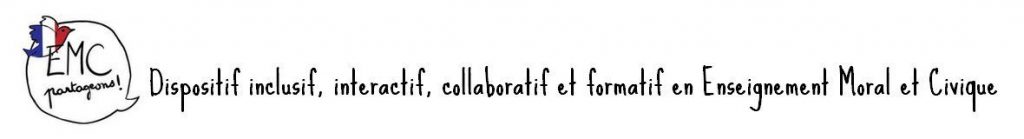 Où vont se placer les chanteurs et les danseurs sur la scène ?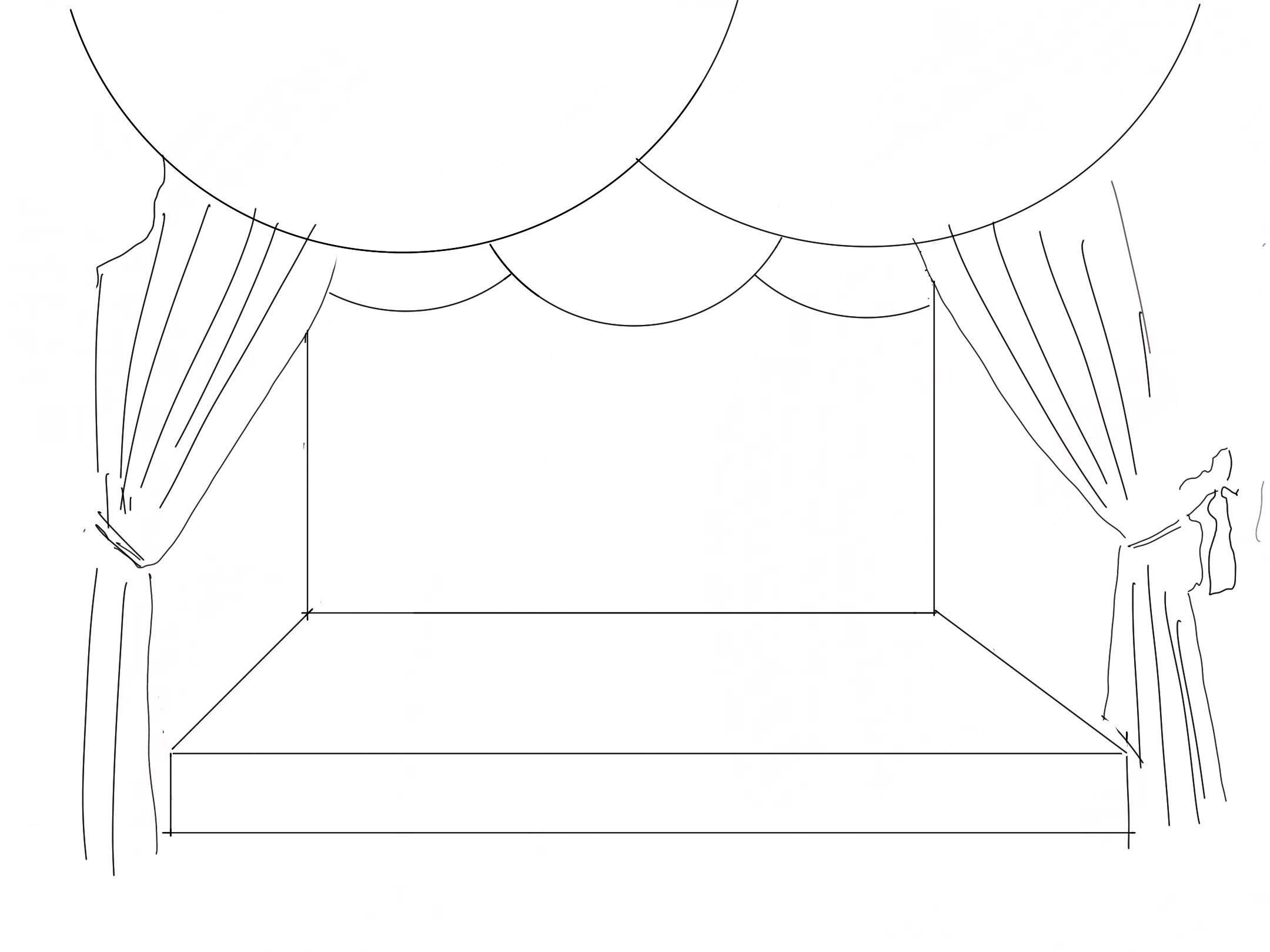 Est-ce que mes choix vont avec ceux de mes partenaires ?J’ai le droit de demander au groupe :	« Êtes-vous d’accord avec ce placement des artistes sur la scène ? »Comment seront les décors de la scène ?Est-ce que mes choix vont avec ceux de mes partenaires ?J’ai le droit de demander au groupe :	« Êtes-vous d’accord avec cette proposition de décor ? »Quels seront les costumes des artistes ?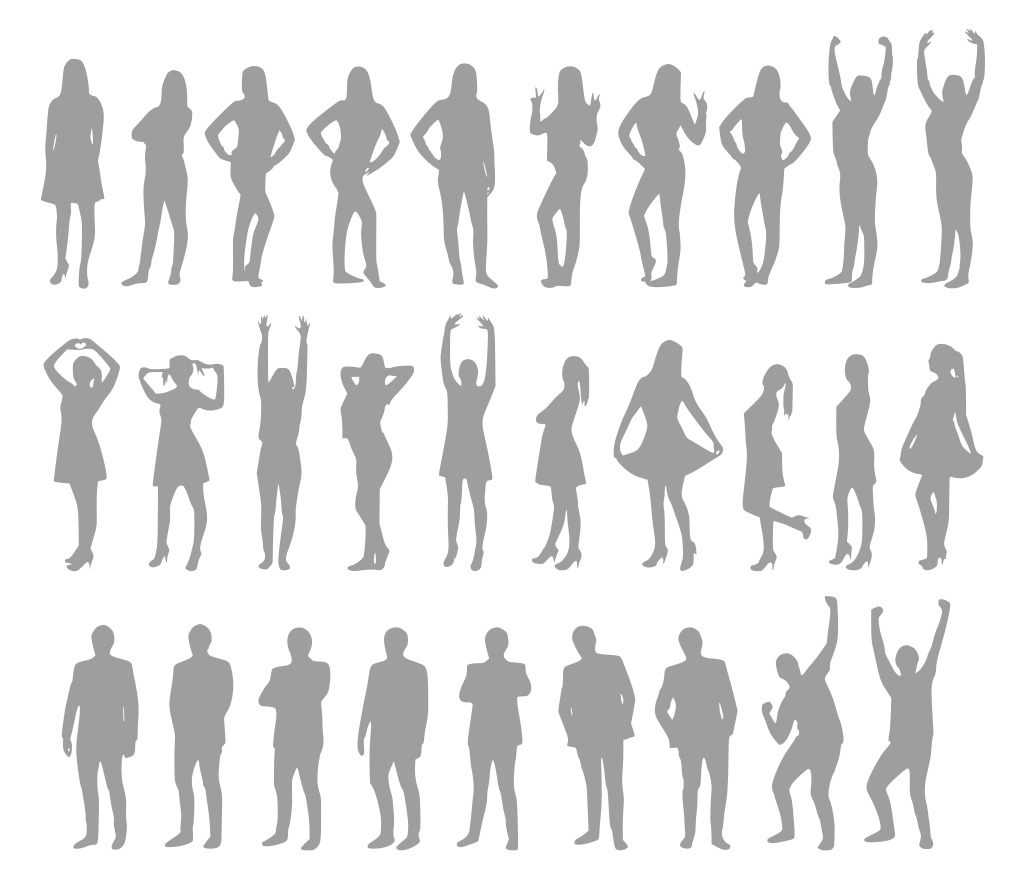 Est-ce que mes choix vont avec ceux de mes partenaires ?J’ai le droit de demander au groupe :	« Que pensez-vous de ce costume ? »Qui seront les artistes : un homme, une femme, un enfant ?Rôle :	________________	__________________	_______________	___________________Est-ce que mes choix vont avec ceux de mes partenaires ?J’ai le droit de demander au groupe :« Préférez-vous que ce rôle soit attribué à un enfant, un homme ou une femme ? »Je suis metteuse en scène / metteur en scèneLe décor de la scèneLes costumes des artistesLe choix des rôlesJe suis chef décoratrice / chef décorateurLe placement des artistes sur scèneLes costumes des artistesLe choix des rôlesJe suis grande couturière / grand couturierLe décor de la scèneLe placement des artistes sur scèneLe choix des rôlesJe suis directrice de casting / directeur de castingLe décor de la scèneLes costumes des artistesLe placement des artistes sur scène